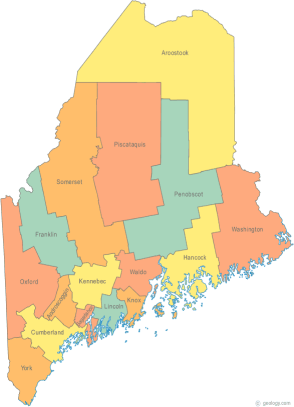 Maine Continuum of Care (MCOC) AgendaDecember 17, 2015   1:00 pm to 3:00 pm  Meeting at these locations via Tandberg Conferencing System.-  Turner Memorial Library, 39 2nd St., Presque Isle (University locations are no longer available due to classes in these rooms)-  Farmington Public Library, 117 Academy Street, Farmington-  MaineHousing, 353 Water Street, Augusta-  Lewiston Public Library, 200 Lisbon Street, Lewiston -  Portland Public Library, 5 Monument Square, Portland THE CALL-IN ONLY NUMBER FOR THIS MEETING IS 866-6401If you are at a Tandberg Location, use the system audio, not the call in. Maine Continuum of Care (MCOC) AgendaDecember 17, 2015   1:00 pm to 3:00 pm  Meeting at these locations via Tandberg Conferencing System.-  Turner Memorial Library, 39 2nd St., Presque Isle (University locations are no longer available due to classes in these rooms)-  Farmington Public Library, 117 Academy Street, Farmington-  MaineHousing, 353 Water Street, Augusta-  Lewiston Public Library, 200 Lisbon Street, Lewiston -  Portland Public Library, 5 Monument Square, Portland THE CALL-IN ONLY NUMBER FOR THIS MEETING IS 866-6401If you are at a Tandberg Location, use the system audio, not the call in. Maine Continuum of Care (MCOC) AgendaDecember 17, 2015   1:00 pm to 3:00 pm  Meeting at these locations via Tandberg Conferencing System.-  Turner Memorial Library, 39 2nd St., Presque Isle (University locations are no longer available due to classes in these rooms)-  Farmington Public Library, 117 Academy Street, Farmington-  MaineHousing, 353 Water Street, Augusta-  Lewiston Public Library, 200 Lisbon Street, Lewiston -  Portland Public Library, 5 Monument Square, Portland THE CALL-IN ONLY NUMBER FOR THIS MEETING IS 866-6401If you are at a Tandberg Location, use the system audio, not the call in. ---Agenda Items------Agenda Items------Agenda Items------Agenda Items---Member IntroductionsMember IntroductionsAllReview & Approval of minutes Review & Approval of minutes Need to VoteSteering Committee UpdateSteering Committee UpdateAllNeed to VoteResource Committee UpdateResource Committee UpdateChairsData Committee Update & Data Quality PresentationData Committee Update & Data Quality PresentationChairsProject Committee UpdateProject Committee UpdateChairsPolicy Committee UpdatePolicy Committee UpdateChairsState and Federal LegislationState and Federal LegislationCullenLong Term Stayers UpdateLong Term Stayers UpdateAllPIT MethodologyPIT MethodologyResource CommitteeNeed to VoteVets@Home TA Scope of WorkVets@Home TA Scope of WorkPhil AllenFinal rule on defining Chronic HomelessnessFinal rule on defining Chronic HomelessnessAllBig Thinking TopicBig Thinking TopicAllAny Other Business Any Other Business AllNeed to VoteNext Meetings: January 21st, 1pm to 3pm Next Meetings: January 21st, 1pm to 3pm Next Meetings: January 21st, 1pm to 3pm Next Meetings: January 21st, 1pm to 3pm Please read all posted materials prior to attending the meetings in order to be prepared to participate in the discussion. Materials will be posted at www.mainehomelessplanning.org Contact stibbitts@mainehousing.org  for more information.Please read all posted materials prior to attending the meetings in order to be prepared to participate in the discussion. Materials will be posted at www.mainehomelessplanning.org Contact stibbitts@mainehousing.org  for more information.Please read all posted materials prior to attending the meetings in order to be prepared to participate in the discussion. Materials will be posted at www.mainehomelessplanning.org Contact stibbitts@mainehousing.org  for more information.Please read all posted materials prior to attending the meetings in order to be prepared to participate in the discussion. Materials will be posted at www.mainehomelessplanning.org Contact stibbitts@mainehousing.org  for more information.